Human ResourcesDate of Completion: 17 August 2017Page: 1 of 2PERSON SPECIFICATIONAssessment for recruitment requirements and competenciesPOST TITLE:Beamline Scientist/Senior Beamline Scientist DIVISION/DEPARTMENT:Physical ScienceREPORTS TO:Principal Beamline Scientist I13 SPECIFY ESSENTIAL (E) DESIRABLE (D)SKILLS/ABILITIESSelf-motivated with the ability and initiative to get to the heart of the problem and take it effectively through to completion.E Excellent interpersonal, communication and presentational skills.EAbility to interact effectively with staff and facility users at all levels.E Good problem-solving skills with the ability and initiative to get to the heart of the problem and take it effectively through to completion.E Ability to work collaboratively as part of a multi-disciplinary team.E Ability to follow Health, Safety and Environmental policies and procedures.EExcellent observational skills.E Good organisational and planning skills.E Ability to lead own research project including budget and resource management.EAbility to effectively engage with and manage a small team. D (E for senior role)KNOWLEDGE Relevant synchrotron research experience. EAND EXPERIENCEExperience or knowledge of synchrotrons. EExperience of beamline instrumentation. EExperience of software packages and programming. EDemonstrated ability to develop an independent research programme and successful scientific publication record.EExperience in coherence, microscopy, imaging or tomography. EProject management experience. D (E for Senior role)Experience of beamline design, construction, commissioning and operation.D (E for Senior role)Experience in supporting Scientists in the conduct of research in a synchrotron or equivalent facility.D (E for senior role)Experience in ptychography or Bragg-CDI, data analysis, including reconstruction techniques.D (E for Senior role)Experience in additional techniques such as tomography or fluorescence.D (E for Senior role)Experience of managing a beamline for users.D (E for Senior role)Actively engaged in a research programme in one of the following areas: materials science, bio-medical research, energy science, environmental science and geology, chemistry or engineering.D (E for Senior role)For appointment at the Senior Beamline Scientist level, candidates will have significant expertise of synchrotron imaging.EPROFESSIONAL Appropriate first degree or equivalent.EQUALIFICATIONS/ TRAININGPhD degree/Second degree in chemistry, physics, biology, materials science or related discipline.E*Where a job requirementPost-doctoral experience in a relevant science area: chemistry, physics, biology, material science.D (E for senior role)COMPETENCIESe.g. Technical, Professional, Management, OtherAbility to work flexibly with occasional weekend and out of hours working.ECOMPETENCIESe.g. Technical, Professional, Management, OtherAvailable to travel occasionally within the UK and abroad, including overnight absences.ECOMPETENCIESe.g. Technical, Professional, Management, OtherCOMPETENCIESe.g. Technical, Professional, Management, Other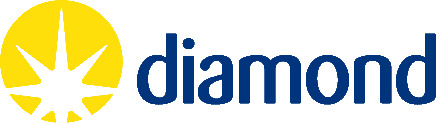 